高三历史·一轮复习设计设计教师：张启专专题二十一　伟大的历程—从计划经济到市场经济【课前回顾】新中国经济体制确立过程？高度集中的计划经济体制基本特征、带来哪些成效与弊端？过程：在计划经济思想的指导下，中国通过没收官僚资本建立了国有资本，对农业、手工业、资本主义工商业的社会主义改造消灭了个人私有资本，确立了公有制占绝对统治优势的社会主义经济制度，形成了以高度集中的资源计划配置、企业丧失经营自主权的微观经营机制及价格环境严重扭曲的宏观政策环境三位一体的计划经济体制。“一五”计划地完成，标志着计划经济的正式建立。特征：经济基础追求单一的公有制；是一种“粗放型"经济增长；计划经济采取高度集中的、以指令性计划形式自上而下的下达数量指标的体制；运用行政手段，集中人力、物力、财力优先发展重工业，国民经济比例严重失调；成效：建立了比较完整的工业化体系 ；为市场经济的发展奠定了基础；维护了民族独立和国家安全（计划经济能够集中力量办大事，它优先发展重工业中的军事工业）弊端：经济运行效率低下、资源的浪费（经济发展动力不足、缺乏竞争机制和责任机制、缺乏积累、平均主义大锅饭企业没有活力、创新机制缺乏，技术发展落导致经济效率低下）短缺经济，人民生活水平低；经济核算不科学。【高考考点】两个凡是，真理标准问题大讨论 ；中共十一届三中全会；家庭联产承包责任制；城市经济体制改革；邓小平的“南方谈话”；社会主义市场经济体制的确立；中苏改革对比 （新经济政策与改革开放）【复习目标】（1）通过对历史背景的分析理解十一届三中全会召开的伟大意义。（2）梳理中国改革开放进程内容，概括基本特点。（3）概括从计划经济到市场经济变与不变。【合作探究】篇章一：于无声处听春雷（1976——1978）材料一  有学者认为，现在回过头去看，近30年前，我们国家面临的是十分困难的局面：十年内乱给我们党和国家带来了极其严重的创伤；从粉碎“四人帮”到党的十一届三中全会召开的两年问，党的指导思想上的是非并没有得到应有的澄清，拨乱反正呈现徘徊局面；与此同时，世界范围内新科技革命蓬勃发展，发达国家纷纷进行后工业革命，许多发展中国家也加快向现代化社会转型。这就是当时的国内状况和国际形势。中国的改革开放这场新的伟大革命实际上是被当时的困境和压力逼出来的。                           —— 施芝鸿：《改革开放的伟大历史进程和宝贵经验》问题：根据学者观点，说明中国改革开放的必要性；乍暖还寒时候，最难将息，中国人民是怎样冲破重重阻力实现伟大转折的？【答案】国际：与资本主义国家差距扩大，国内：文革浩劫，高度集中的计划经济体制束缚生产力的发展。时代发展：改革开放是人民的历史选择，是顺应党心民心的历史必然。粉碎“四人帮”结束文革；开展真理标准问题的讨论，解放思想，破除“两个凡是”的禁锢。篇章二：吹面不寒杨柳风（1978——1984）材料一    1978年12月，严立华家。“我们分田到户．每户户主签字盖章。如以后能干，每户保证完成全年的上交(缴)公粮，不在(再)向国家伸手要粮。如不成，我们干部作(坐)牢杀头也甘心，大家社员们保证把我们的小孩养活到18岁。”材料二  （2015·山东文综·39），四川省广汉县向阳人做出了一个在新中国历史上具有重要意义的举动（图11）。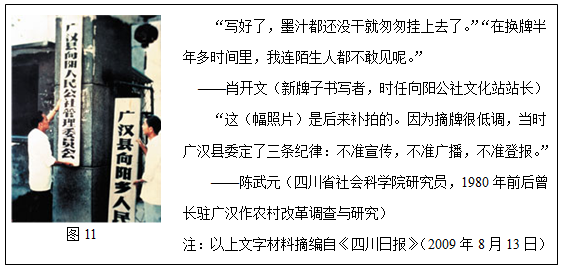 材料三   邓小平说：“还是叫特区好，陕甘宁开始就叫特区嘛！中央没有钱，可以给些政策．你们自己去搞，杀出一条血路来！”材料四  日本学者大桥英夫对设立经济特区研究认为：中国之所以创办经济特区，除了吸引外国的资本，引进国外先进的技术、经营管理办法，创造新的就业机会，增加国家的外汇收入等一般原因之外，还具有以下原因：一是通过特区向内地传播先进的生产技术和经营管理经验；二是进行市场经济的实验；三是开发区域经济，通过经济特区带动周边地区经济的发展；四是引进华侨资本；五是统一祖国。——【英】华大伟：《论经济特区在中国经济改革和开放过程中的特殊功能》材料五   “我们认为放仅不能只限于上层部门之间的权力转移，更重要的是要把权力落实到基层企业。为此，我们怀揣冒昧．大胆地向你们伸手要权。我们知道目前体制要大改还不可能，但给我们松绑，给点必要的权力是可以做到的。”问题：（1）根据材料一、二分析农村经济体制改革的特点，影响。（2）概括指出材料二所蕴含的历史信息，并结合时代背景加以阐释。（3）根据材料三、四、五分析改革开放成效和面临的问题。【答案】（1）从群众自发到中央推动，从局部试点到全国推广；解放了农村生产力，乡镇企业异军突起，为城市经济体制改革提供经验和奠定物质基础。（2）提取信息：能结合历史发展的时代特征，准确、全面地概括材料反映的历史信息。例：人民公社体制开始被打破，政治体制改革已悄然进行；“左”倾思想的束缚依然存在，人们对改革心存顾虑。进行历史解释：能结合时代背景，在材料所反映的信息和以下知识之间建立联系，并进行合理解释。如：①人民公社体制的弊端；②十一届三中全会及其关于改革的决定；③拨乱反正工作及当时思想领域的实际状况等。在此基础上，能提出独立的见解或认识。例：改革具有艰巨性，改革是在新旧观念的激烈冲突中展开的。改革者必须有“敢为天下先”的精神和勇气，才能实现改革的目的。篇章三：雄关漫道真如铁（1984——1997）材料一  1988年“价格闯关”“一位部长级干部说，他家的保姆不敢去买菜，一花就是10元一张的大票子，看着眼晕。”         “一位大学毕业已经3年、每月工资70元的年轻人．26岁不敢谈恋爱，说是没钱谈不起，有了女朋友也不敢带上街，伯到吃饭时间不好办。”        “一对每月工资各七八十元的年轻夫妇．在城里养不起一个孩子。”        “一些教学经验丰富的中学教师，为了养家糊口，不得不到校外去兼课，搞‘生活自救’。一大批企业因原材料涨价而叫苦不迭．反过来又叫喊他们的产品应该涨价。”陈芸：《关于物价的通信——涨得大家有点受不了》材料二   1989年“事非经过不知难”1989年9月4日，邓小平在住地同江泽民等中央几位负资同志谈话时说：“关于国际局势．概括起来就是三句话，第一句话，冷静观察；第二句话，稳住阵脚；第三句话，沉着应付。不要急，也急不得。要冷静、冷静、再冷静，埋头实干，做好一件事，我们自己的事。”篇章四：而今迈步从头越（1997至今）材料集  “中国的事，只要不搞社会主义，不搞改革开放，发展经济，逐步地改善人民的生活．任何一条路都是死路。”  “改革开放胆子要大一些，敢于试验，不能做小脚女人一样。看准了的，就大胆地试，大胆地闯。”  “计划经济不等于社会主义，资本主义也有计划，市场经济不等于资本主义，社会主义也有市场。计划和市场都是经济手段，计划多一点，还是市场多一点，不是社会主义与资本主义的本质区别。”“各方面工作的是非标准应该主要看是否有利于发展社会主义社会的生产力，是否有利于增强社会主义国家的综合国力。是否有利于提高人民的生活水平。”问题：根据材料和所学，归纳改革开放的基本经验。【当堂训练】1．（2016·新课标Ⅲ）1980年与1975年相比，我国粮食播种面积减少6884万亩，总产量却增加674亿斤；棉花播种面积减少53万亩，总产量增加652万担；油料作物和甜菜播种面积共扩大3626万亩，其总产量分别增加70%和150%。出现这一现象的主要原因是(　A　)A．农民生产自主权的扩大             B．农业生产技术有了革命性的改变C．农村经济体制改革完成             D．国家取消对农副产品的统销政策2．（2015·重庆）1982年颁布的《中华人民共和国宪法》规定，在县以下设立乡、民族乡、镇一级人民政府，作为一级行政机关，以此取代人民公社行使行政权力。下列属于这一规定出台背景的是(　A　)A．家庭联产承包责任制的广泛推行     B．社会主义市场经济体制已初步建立C．政企分开的管理体制已普遍实行     D．经济体制改革全面从农村转向城市3．（2015·广东）1961年，中共中央农村工作部的一份报告指出：现在部分干部和农民对集体生产信心不足，以致发展到变相恢复单干，有的地方出现了“父子队”“兄弟队”式家庭作业。这则材料为例证，可用于说明(　D　)A．当时土地所有制发生改变        	B．农业合作化运动的历史背景C．当时国民经济调整成效显著    	D．家庭联产承包责任制的起源4．（2015·海南）1956年，浙江温州有合作社曾实行包产到户，到1957年温州地区实行包产的农户占入社农户的15%，与此同时，四川、广东、安徽等省一些农业社也先后实行了包产到户。此后直到70年代，仍有一些地方曾实行包产到户。这一现象反映了(　C　)A．农村基层政权管理体制薄弱B．市场经济在农户经营中起重要作用C．基层的探索为农村经济体制改革奠定基础D．农村经济体制改革基本上是自下而上推进5．（2014·江苏）有学者指出：事实上农民远非如许多人想象的那样是一个制度的被动接受者，他们有着自己的期望、思想和要求。他们一直有着“反道而行”的“对应”行为，从而以不易察觉的方式改变、修正，或是消解着上级的政策与制度。下列史实中，最能佐证材料观点的是(　D　)A．发动农业合作化运动               B．“大跃进”运动的掀起   C．确立了人民公社体制               	D．农业生产责任制萌发6．（2012·安徽）表2是依据龚关主编《中华人民共和国经济史》中的有关数据编制的。该表反映出(　B　)表2  1979—1984年我国城乡居民收入与消费水平年均增长率A．社会主义商品市场体系已建立   		B．农村经济体制改革成效显著C．城市经济体制改革还没有启动   		D．城镇居民消费水平低于农村7．（2013·天津）天津著名中药企业达仁堂如今已有百年历史。20世纪50年代纳入国家集中统一管理后，原有分号与其全部脱钩，达仁堂只管生产，不管销售。在20 世纪90 年代中期的发展中，该企业曾一度“拔剑四顾心茫然”。造成其“茫然”的主要原因是(　D　)A．集中统一管理使企业失去活力       B．企业产品质量下滑C．企业失去分号，力量削弱           D．企业尚未适应市场经济8．（2013·江苏）右图反映了中国国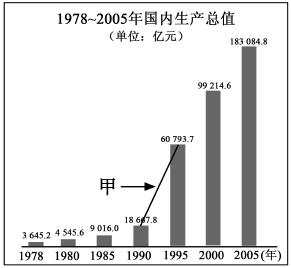 内生产总值的变化情况。“甲线段”所示时期的经济高速增长，主要得益的经济理论是(　C　)   A．社会主义的高度计划经济   B．自负盈亏的分配管理制度   C．计划和市场都是经济手段   D．和平与发展的世界形势观9．（2013·新课标I）有俄罗斯学者认为，中国20世纪80年代的改革属于新版的苏俄新经济政策。这一认识的依据是两者都(　B　)A．处于相似的国内外经济环境		     B．面临着处理计划与市场的关系问题C．巩固了农村的集体所有制经济		 D．促进了社会主义工业化10．（2015·天津）美国有一位企业家哈默博士，年轻时曾与列宁领导的苏俄交往，进行贸易活动；年老时应邓小平邀请，来中国投资设公司。哈默之所以能这样做，在于(　A　)A．苏俄、中国都实行开放政策         B．苏俄、中国都与美国保持友好关系C．苏俄、中国都愿意发展资本主义     D．哈默敢于冲破美国政府的阻挠11．（2013·山东基能）1993年，作为我国人民生活中不可或缺的“第二货币”——粮票，在完成自己38年的神圣使命后“光荣退休”。这不仅意味着一个时代的结束，更象征着一个新时代的来临。“新时代”是指(　D　)A．向社会主义过渡时代               B．人民公社化时代    C．计划经济时代                     D．市场经济时代12．（2013·海南）1983年4月国务院在《关于城镇劳动者合作经营的若干规定》等文件中规定：允许个体工商户购买机动车船从事客货运输，允许长途贩运和批量销售；个体户可以起字号、刻图章，在银行开立账户等。这一措施(　C　)A．提高了劳动生产率                B．实现了城乡之间的人员交流   C．活跃了城乡商品市场              D．建立起市场经济新格局13．（2012·全国大纲）1980年12月，我国颁发了改革开放后的第一份个体工商业营业执照。这表明(　D　)A．公有制经济主体地位开始改变  		B．城市经济体制改革全面展开C．企业承包经营责任制开始实行  		D．单一所有制经济结构已被突破14．（2012·全国课标卷）据统计，1992年全国辞去公职经商者达12万人，未辞职而以各种方式投身商海者超过1000万人，这种现象被称为“下海潮”。这反映了(　A　)A．市场经济改革成为社会共识   		B．多种经济成分开始共同发展C．城市经济体制改革全面展开     		D．计划经济开始转向市场经济15．（2011·全国新课标）1985年，国务院在《关于国有企业工资改革问题的通知》中规定，企业工资总额同经济效益浮动的比率，一般是上缴税利总额增长1%，工资总额增长0．3%——0．7%，最多不得超过1%。这一规定的主要目的是(　C　)A．保证职工收入逐年提高     			B．拉开职工收入的档次C．鼓励企业提高经济效益    			D．有效控制企业工资总额16．（2016·天津）1979年7月，中国通过了《中外合资经营企业法》，80年代相继颁布《涉外经济合同法》《外资企业法》和《中外合作经营企业法》等。这些文件的发布(　C　)A．表明中国已经融入世界经济体系	B．主要是为了发展市场经济C．增强了政府对外开放政策的可信度	D．巩固了社会主义公有制经济17．（2016·海南）1979年7月，中共中央做出决定，要求广东和福建两省“发挥优越条件，抓紧当前有利的国际形势，先走一步”。其直接结果是(　B　)A．推行家庭联产承包责任制           B．设立经济特区C．建立社会主义市场经济体制         D．开展国企改革18．（2013·山东基能）近年来，“大宗商品源源不断从其他新兴经济体流入中国，这些国家由于出口激增收入增加进而增加对中国制成品的消费——中国通过自身的高速增长，打开了新兴市场经济增长的阀门”。这一材料表明(　C　)A．中国制成品的进口超过出口         B．中国已成为发达经济体成员    C．新兴经济体的经济合作加深         D．新兴经济体的经济竞争加剧19．（2012·江苏），《人民日报》向全世界报道了一则我国既无内债又无外债的消息。此后我国形成了不向国内外借债的财政政策，直到1979年12月，我国政府同意接受外国政府提供的第一批贷款，这一政策才被打破。这表明我国(　C　)A．由单边外交转向多边外交			B．由自力更生转向依赖外援C．由思想禁锢转向对外开放			D．由民间融资转向政府借贷【反思小结】经过20年的改革开放，我国的经济体制和运行机制已发生了深刻的变化，高度集中的、以行政手段为主的计划经济体制已基本“瓦解”，市场在国家宏观调控下对资源配置的基础性作用已大大加强，新体制的基本构架已大体确立，对外开放阶格局基本形成，综合国力大大增强，人民生活水平显著提高。其主要表现：农村经济体制改革，实现了从人民公社制度向以家庭承包经营为基础、统分结合的双层经济体制的根本转变；生产流通领域，基本实现了从计划向市场的根本转变；在国有企业的管理体制上，正在从传统体制向现代企业制度转变；在所有制变革上，实现了从单纯的“一大二公”向以公有制为主体、多种所有制经济共同发展的格局转变；在经济调控方式上，实现了从政府直接控制向间接调控方式的基本转变；经济分配体制发生了根本性变化，初步形成了与社会主义初级阶段所有制结构和市场运行要求相适应的分配体制和社会保障体系；在社会经济秩序和法制建设方面，初步建立了与新体制相适应的法律体系框架；在对外经济发展上，实现了从封闭到开放的根本转变。——启元：《中国改革开放20年丛书：中国对外开放20年》改革的基本经验。（一）必须不断解放思想、破除思想障碍。（二）改革是社会主义制度的自我完善，是推动社会主义社会发展的重要动力。（三）要始终把解放和发展生产力、强国富民作为改革的根本任务。（四）既要加强顶层设计，又要坚持“摸着石头过河”。“摸着石头过河”是符合中国国情的改革方法，加强顶层设计是全面深化改革的客观要求，二者统一于能动的实践论。（五）顺应和把握时代潮流，把改革和开放结合起来。改革为开放创造内在条件和体制基础，开放对改革产生倒逼机制和示范效应，必须积极谋划、顺势而为。（六）要处理好改革、发展和稳定的关系。改革是动力、发展是目的、稳定是前提，以提高人民生活水平作为平衡点，实现三者的动态平衡。（七）必须牢牢掌握改革的领导权。中国共产党的领导不仅是改革启动的前提，也是保证改革始终沿着正确方向前进的根本。收入农村（家庭收入）17．6%收入城镇（职工货币工资）8．0%消费水平农村8．9%消费水平城镇4．5%